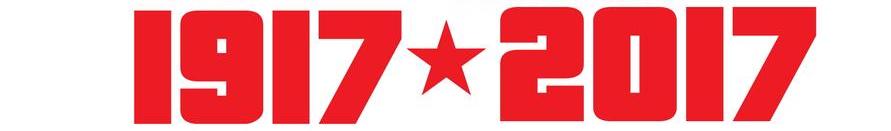 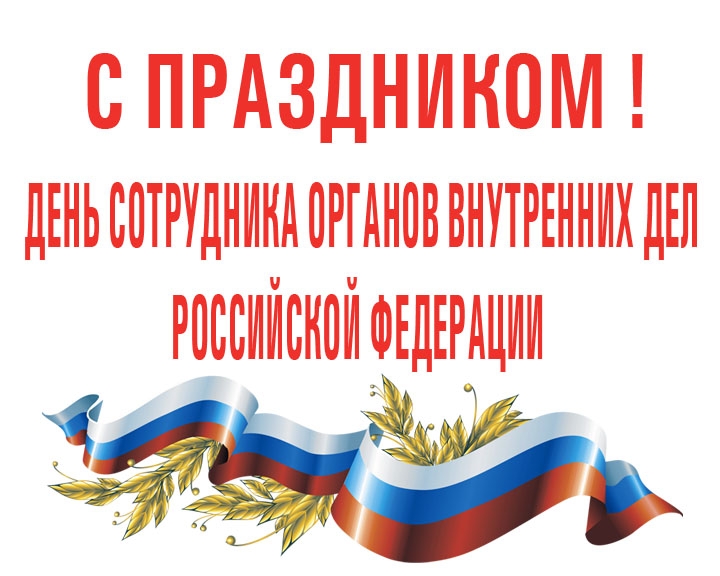 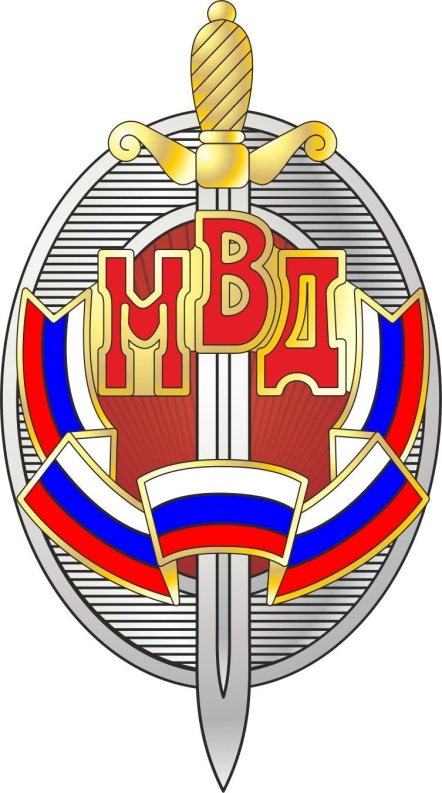 10 ноябряУважаемые сотрудники Отдела Министерства внутренних дел России по Ханкайскому району,ветераны службы!        Поздравляю вас с профессиональным праздником – Днем сотрудников органов внутренних дел Российской Федерации!        В 2017 году ваше ведомство отмечает сразу два юбилея. 8 сентября – исполнилось 215 лет со дня образования Министерства внутренних дел России. 10 ноября – 100 лет со дня учреждения советской милиции. Пожалуй ни одно ведомство не переживало столько реорганизаций сколько МВД, но главная задача его сотрудников всегда оставалась одна – защита наших граждан от преступных посягательств со стороны криминального мира.         147 сотрудников ОМВД России по Ханкайскому району  сегодня стоят на страже, охраняя покой и имущество граждан и государства. Ежедневная работа стражей правопорядка связанна с огромным риском и ответственностью. Ваш труд – круглосуточный. И в свой профессиональный праздник многие из вас находятся на боевом посту. Жители и гости нашего района уверены, что если случиться беда, то сотрудники полиции, которые уже не раз доказывали свой профессионализм, всегда придут к ним на помощь.        Особые слова благодарности ветеранам МВД. Они всегда отличались активной жизненной позицией. Многие из них, сполна выполнив свой служебный долг, и сегодня остаются в строю, продолжая приносить пользу обществу.        Сегодня хочется сказать слова глубокой признательности матерям, женам и детям сотрудников полиции, которые хранят тепло домашнего очага, разделяют успехи и неудачи, с волнением и тревогой ждут вас со службы.        В этом торжественный день желаю всем сотрудникам и ветеранам органов внутренних дел, вашим родным и близким счастья, здоровья и семейного благополучия.Председатель Думы Ханкайскогомуниципального районаЕ.Н. Литовченко